СлаломУсловия состязанияЗа наиболее короткое время робот должен, двигаясь через «открытые двери» в стенках, добраться от места старта до места финиша.Роботу запрещается переезжать (перепрыгивать, перелетать) через стенки.На прохождение дистанции дается максимум 3 минуты.Во время проведения попытки операторы команд не должны касаться роботов.  Игровое полеРазмеры игрового поля не должны превышать 150х150 см2.Поле представляет собой прямоугольник, окруженный стенами и внутри которого есть 4 ряда стен с отверстиями – «открытыми дверями».Высота стены 7 - 10 см.Стыки между внутренними стенами не являются идеально гладкими, неровность может достигать 5 мм.Ширина открытой двери 30 см.На поле имеются «определители дверей» - вертикальные черные линии  шириной ~ 1,8-2,5 см, расположенные перпендикулярно стекам и направленные в центр открытой двери (см. рис.)Горизонтальные линии соединяют центры «определителей дверей» (см. рис.).Точное расположение стен и открытых дверей будет объявлено в день соревнований и будет неизменно до конца соревнований.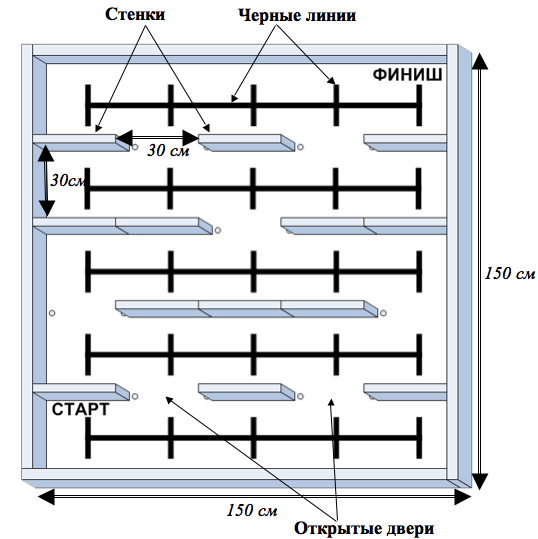 РоботМаксимальная ширина робота 25 см, длина 25 см.Во время попытки робот может менять свои размеры, но исключительно без вмешательства человека. Правила отбора победителяВ зачет принимается лучшее время из двух попыток.Путь, которым будет двигаться робот, не имеет значения.Победителем будет объявлена команда, потратившая на преодоление дистанции наименьшее время. 